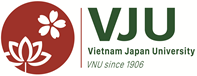 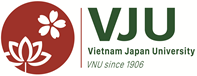 All students must document their ability to meet the minimum expenses of education and living for half of the first year of their intended study (US $2.385 for foreign students). Although you must only show proof for the first year of study, funding from your personal or sponsored funding sources is expected to be available for each year of study in VJU. <Estimate of Cost> Living costs: USD 2,400 /year (=USD 200 /month)Tuition: VND 110,000,000 (~ USD 4,738) / 2 years for foreign students      *Exchange rate as of July 14, 2020INSTRUCTIONS:Complete all that apply. Enter the amount of assured support for the first year in U.S. Dollars. In the first column, indicate the source(s) of your funding. In the column headed Year 1, indicate the amount (in USD) available for each year of study. Each sponsor must verify these amounts by signing the form. Be sure to include supplementary documents as indicated and provide official documentation of funding. All documentation must be dated within six (6) months of the date of initial enrollment at VJU. A more current version may be requested by VJU to verify funding. VERIFICATION:A. This is to certify that the funds indicated above are on deposit or are being held in the name of the account holder listed above, family members, or sponsors (named above) at the savings institution named below. Verification of amounts is without liability for the bank or its officials. Attach the separate statement of accounts on official bank letterhead or with official signature/seal.Name of Bank: ___________________________________ Date: ___________________Bank Official’s Name: ______________________________ Email: __________________Bank Official’s Title: ________________________ Bank Official’s Signature/Seal: _______B. This is to certify that I the undersigned have agreed to provide the funds indicated above to the applicant for the purpose of full-time study at VJU and that I am submitting bank statements indicating the availability of these funds. I further understand that VJU cannot guarantee any financial assistance to the applicant and that I must provide these funds for the duration of the applicant’s course of study in case the applicant cannot get a scholarship or self-financed. If the commitment is not met, the student may be subject to dismissal from the University for non-payment. *If the applicant has more than one sponsor, please provide the names, signatures and relationship information on a separate page.Sponsor’s Name: ____________________ Relationship to Applicant: ________ Date _____Sponsor Signature: ______________________________ Email: ______________________C. This is to certify that the information given on this form is complete and accurate to the best of my knowledge. I am fully aware that any false or misleading statement will result in an automatic denial of admission, or cancellation of registration following enrollment.Applicant’s Signature: _________________________________ Date: _________________Name of Applicant: Name of Applicant: Nationality: Date of Birth: (yyyy/mm/dd)Applying Program:Applying Program:SOURCE OF FUNDSYEAR 1REQUIRED VERIFICATIONPERSONAL SAVINGS:$1. Bank Statement/Letter from Bank on official bank letterhead2. Complete (A) and (C)Name of Bank: .............................................................................$1. Bank Statement/Letter from Bank on official bank letterhead2. Complete (A) and (C)Account Holder: ............................................................................$1. Bank Statement/Letter from Bank on official bank letterhead2. Complete (A) and (C)FAMILY/RELATIVE/SPONSOR:$1. Bank Statement/Letter from Bank on official bank letterhead with the sponsor’s full name and address2. Complete (A), (B), and (C)Name: ................$1. Bank Statement/Letter from Bank on official bank letterhead with the sponsor’s full name and address2. Complete (A), (B), and (C)SCHOLARSHIP/LOAN:......................................................................................................$1. Official award letter and Loan approval letter2. Complete (C)Awarded by: ..................................................................................$1. Official award letter and Loan approval letter2. Complete (C)OTHER:$1. Official award letter or Loan approval letter2. Bank statements, affidavits, or sworn statements 3. Complete (C)Name of Sponsor: .........................................................................$1. Official award letter or Loan approval letter2. Bank statements, affidavits, or sworn statements 3. Complete (C)Other (specify source and type of support):......................................................................................................$1. Official award letter or Loan approval letter2. Bank statements, affidavits, or sworn statements 3. Complete (C)TOTAL: